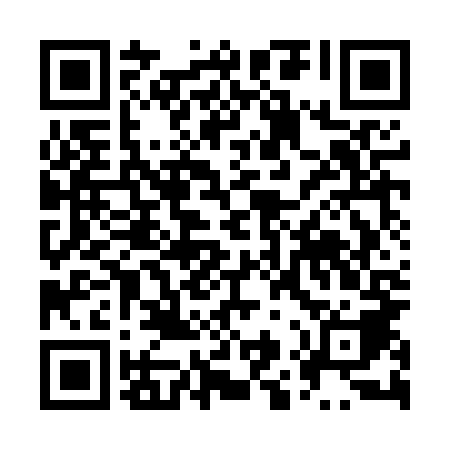 Ramadan times for Smereczne, PolandMon 11 Mar 2024 - Wed 10 Apr 2024High Latitude Method: Angle Based RulePrayer Calculation Method: Muslim World LeagueAsar Calculation Method: HanafiPrayer times provided by https://www.salahtimes.comDateDayFajrSuhurSunriseDhuhrAsrIftarMaghribIsha11Mon4:084:085:5511:433:395:335:337:1312Tue4:064:065:5311:433:415:345:347:1513Wed4:044:045:5111:433:425:365:367:1714Thu4:014:015:4811:423:435:375:377:1815Fri3:593:595:4611:423:455:395:397:2016Sat3:573:575:4411:423:465:415:417:2217Sun3:543:545:4211:423:475:425:427:2418Mon3:523:525:4011:413:485:445:447:2519Tue3:503:505:3811:413:505:455:457:2720Wed3:473:475:3611:413:515:475:477:2921Thu3:453:455:3311:403:525:485:487:3122Fri3:423:425:3111:403:535:505:507:3223Sat3:403:405:2911:403:555:515:517:3424Sun3:373:375:2711:403:565:535:537:3625Mon3:353:355:2511:393:575:555:557:3826Tue3:323:325:2311:393:585:565:567:4027Wed3:303:305:2111:393:595:585:587:4228Thu3:273:275:1811:384:005:595:597:4329Fri3:253:255:1611:384:026:016:017:4530Sat3:223:225:1411:384:036:026:027:4731Sun4:204:206:1212:375:047:047:048:491Mon4:174:176:1012:375:057:057:058:512Tue4:154:156:0812:375:067:077:078:533Wed4:124:126:0612:375:077:087:088:554Thu4:094:096:0312:365:087:107:108:575Fri4:074:076:0112:365:097:117:118:596Sat4:044:045:5912:365:107:137:139:017Sun4:014:015:5712:355:127:157:159:038Mon3:593:595:5512:355:137:167:169:059Tue3:563:565:5312:355:147:187:189:0710Wed3:533:535:5112:355:157:197:199:09